Характеристика: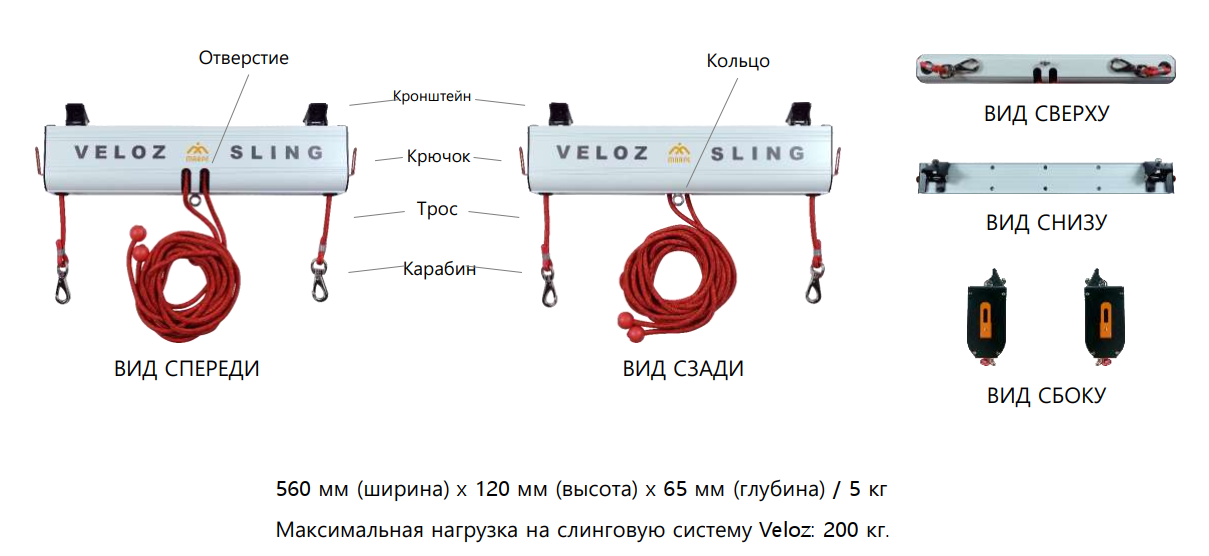 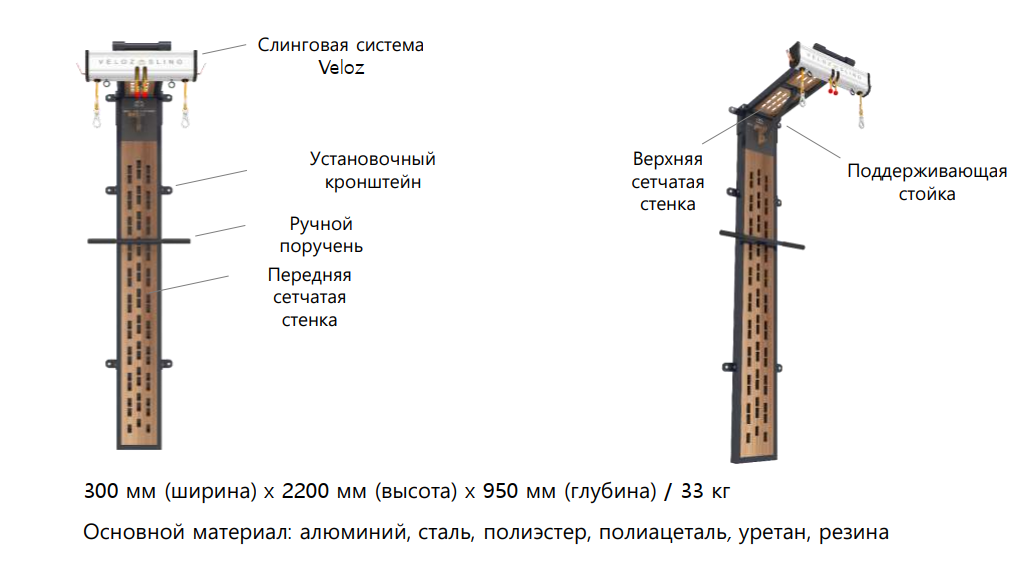 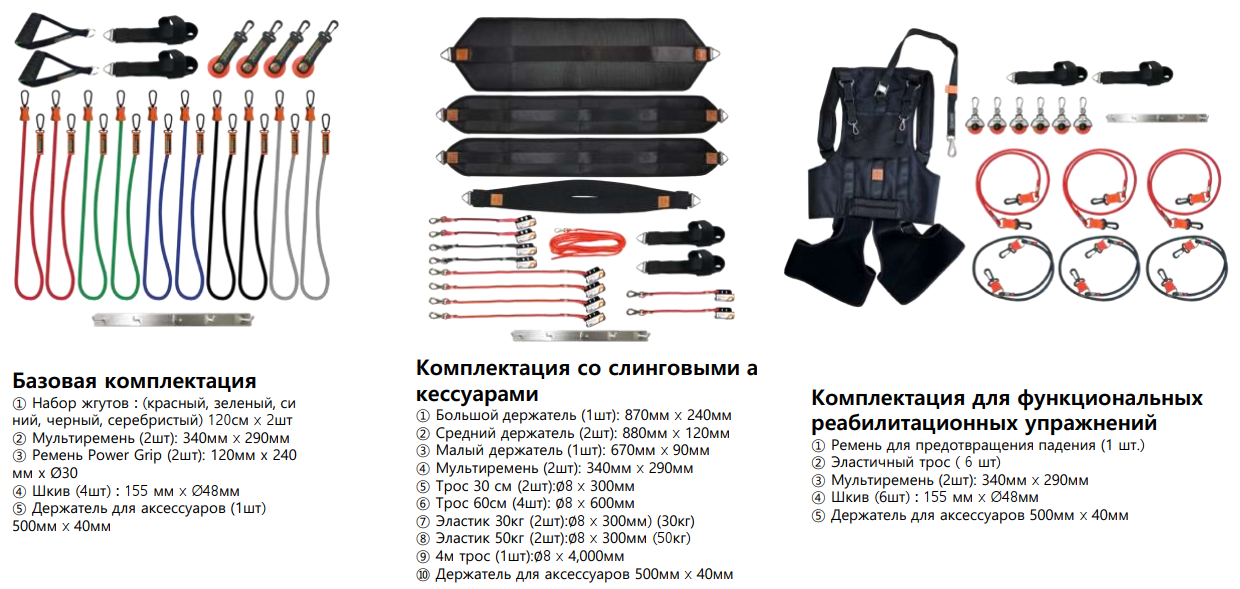 